					`HARTNETT HOLDER & COWINE LISTCONTENTSPresenting: Hartnett Holder	3 By The Glass Selection	4-5Half Bottles	6-7Seasonal Sommelier Selection 	8-9Sparkling Wines	10	WHITEChardonnay / Melon Blanc	11-12Sauvignon Blanc / Chenin Blanc	13Semillon / Marsanne / Viognier & Other French 	14Riesling / Gewurztraminer 	15Italian Varietals: Cortese, Trebbiano, Garganega….	16-17Spanish Varietals:  Albarino, Viura & Other European Varietals	18	 ROSE                                                      19		REDCabernet Sauvignon / Cabernet Franc	20-21Merlot / Malbec / Carmenere	22Pinot Noir / Gamay	23-24Syrah/Shiraz	25Grenache / Mouvedre / Cinsault	26Italian Varietals: Nebbiolo / Barbera / Corvina… 	27Italian Varietals Cont: Sangiovese / Primitivo (Zinfandel)…	28-29Spanish Varietals: Tempranillo / Mencia …	30-31Dessert & Fortified	32-33Magnums	33-34PRESENTING…HARTNETT HOLDER & CO Lime Wood is excited and thrilled to present our own label wines that have been lovingly crafted in collaboration with Fertuna Estate, based in Maremma in Tuscany. The EstateThe name comes from the consonance with the word "fortuna" meaning fortune and fert, from the Latin fertus, meaning fertile.Some years after the establishment of Fertuna in 1997, the Marchese della Rochetta of Sassicaia and Giuseppe Meregalli created a joint venture to develop two new wines which represented exceptional value for money given their exceptional quality. Our wines are an extension of these and have been created just for us. They are not available for sale anywhere else in the world.The Winemaker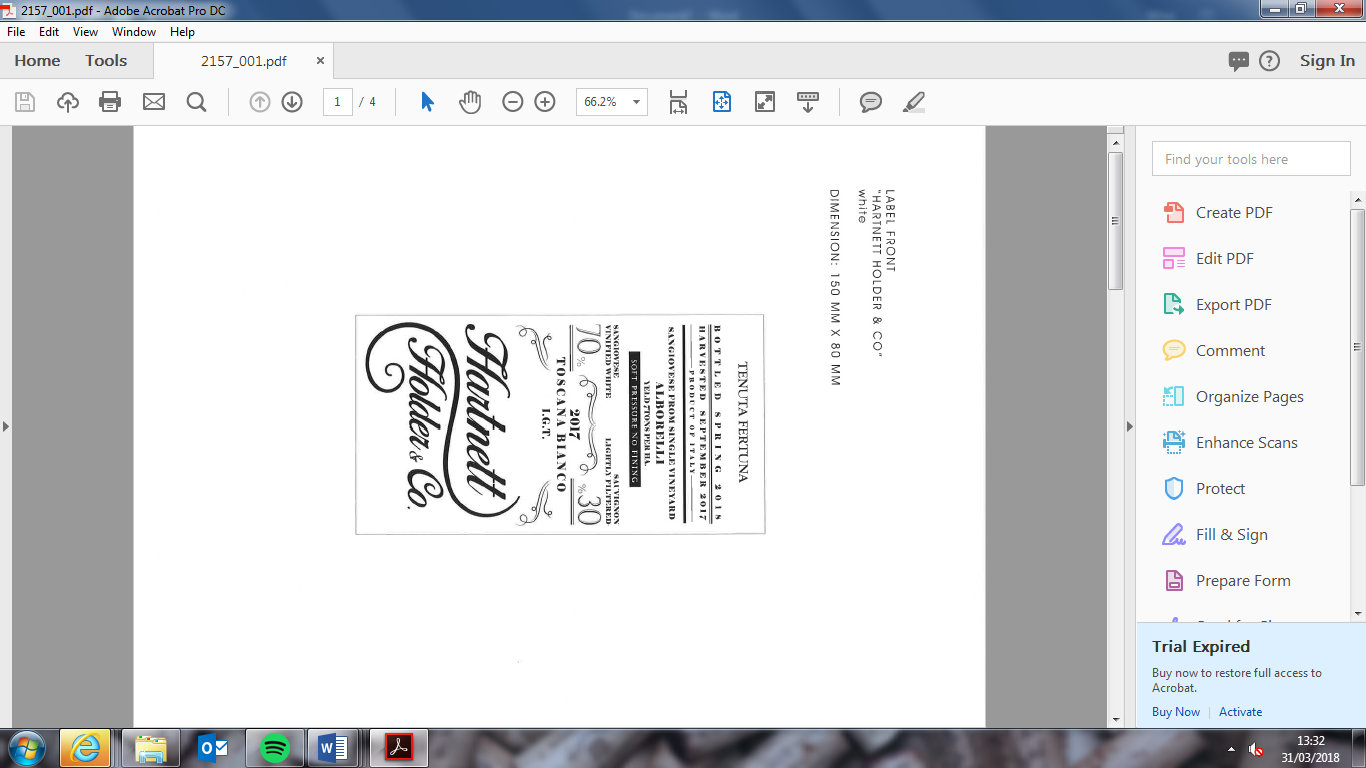 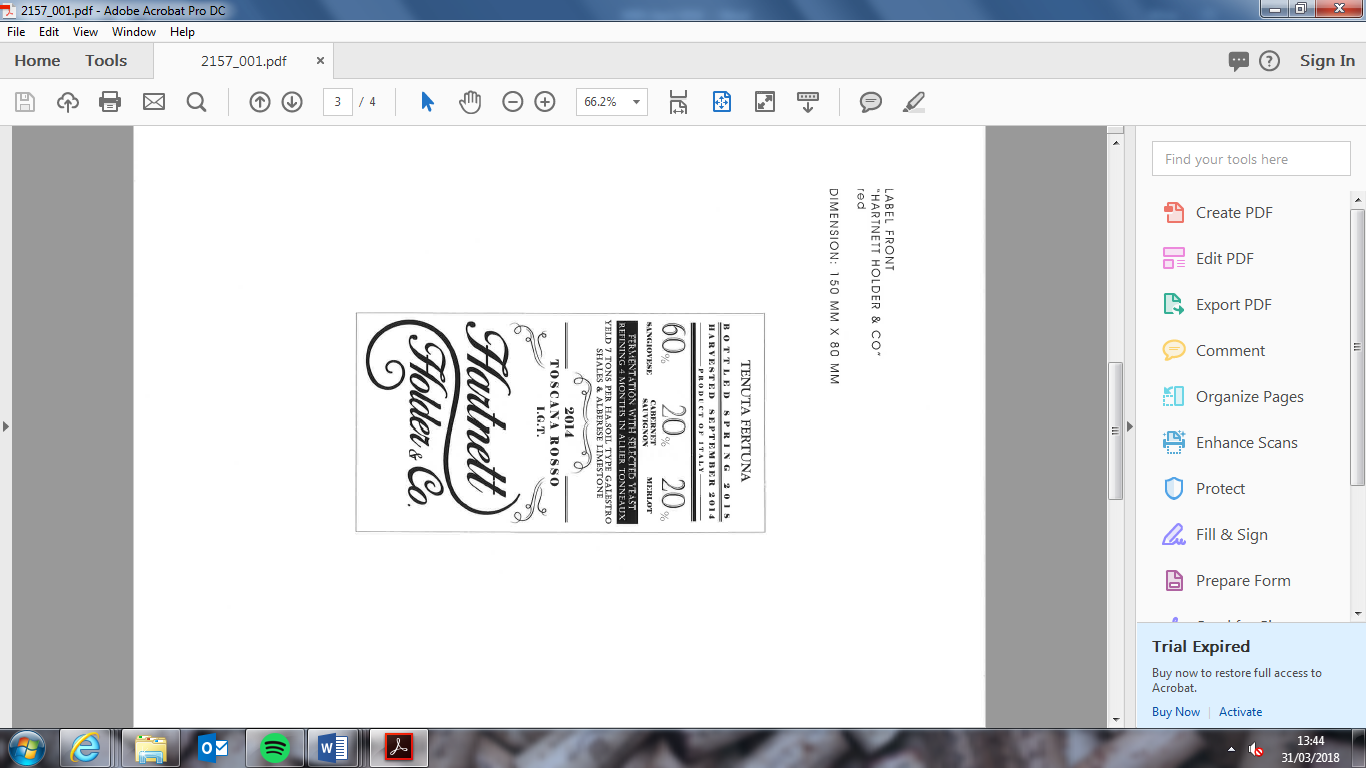 Paolo Rivella is the manager and winemaker at the Fertuna winery. Born in the Chianti Classico region, Paolo comes from a winemaking heritage stretching back to 1850 and his great-grandfather. After training in viticulture and oenology in Sienna, Paolo developed his skills at wineries in the Chianti region. Paolo's aim is to use his skill and passion to produce wine which will bring enjoyment and an authentic sip of Tuscany to all who taste it.WHITE	70% Sangiovese (vinified white) / 30% Sauvignon Blanc 	2019Intense, yet delicate, with light notes of garden herbs and white fruits. Fresh and dry with a lovely streak of minerality, a long aftertaste and crisp acidity. Great with fish appetizer and fresh fish in general.ROSE	100% Sangiovese		2019Light, bright and crisp with white peach and redberry tones. Slightly more redcurrant than the classic Provence style and less herbatious.RED	70% Sangiovese / 20% Merlot / 10% Cabernet Sauvignon	2018Bright red fruits and a shot of vanilla are enveloped in toasty oak and layers of spice all supported by velvety tannins and superb length. The ideal companion for cured and stewed red meats, game, guinea fowl and mature cheese.175ml		250ml		500ml		Bottle£9.00		£12.00		£24.00		£36.00WINE BY THE GLASS                  ENGLISH SPARKLING WINE & CHAMPAGNE  		  (150ml)Thompson Scott ‘Noughty’ | 0% Alcohol		£6.00Le Colture | Prosecco, Veneto, Italy	NV	£11.00Ayala | Champagne, France	NV	£14.00Hambledon ‘Classic Cuvee’ | Hampshire, England	NV	£14.00 Gusbourne ‘Blanc de Blancs’ | Kent, England	2016	£15.00Exton Park ‘Reserve Blend Blanc de Noirs’ | Hampshire, England	NV	£17.50Hambledon | Hampshire, England  	Rose	NV	£16.00Billecart-Salmon | Champagne, France 	Rose	NV	£24.00		                        WHITE	   (175ml)  (250ml)  	(500ml)Catarratto | Palazzi | Sicily, Italy 	2019	£7.50	  £10.00	   £20.00Louriero | AB Valley | Vinho Verde, Portugal 	2019	£9.50  	£12.50	   £25.00Chardonnay | Meerlust | Stellenbosch, South Africa 	2019	£14.50  	£18.00	   £36.00Albarino | Fulcro | Rias Baixas, Spain		2019	£15.00  	£20.00	   £40.00Carricante | Terre Nere ‘Montalto’ | Etna, Italy		2019	£16.00  	£21.00	   £42.00Chenin Blanc Blend | A.A Badenhorst | Swartland, SA | Magnum	2015	£17.00  	£23.00	   £46.00Gros/Petit Manseng | Souch | Jurancon, France | Sec		2014	£18.00  	£24.00	   £48.00		                        ROSE	   (175ml)  (250ml)  	(500ml)Sangiovese | Fertuna ‘Hartnett Holder & Co’ | Tuscany, Italy	2019	£9.00	  £12.00	   £24.00Grenache Blend | Chase ‘Selladore’ | Provence, France	2020	£11.00  	£15.50	   £31.00Grenache Blend | Chateau Leoube ‘Secret de Leoube’ | Provence, Fr	2019	£19.00  	£27.00	   £54.00		                        RED	   (175ml)  (250ml)  	(500ml)Nero D’Avola | Angelo | Sicily, Italy		2018	£7.50	   £10.00	£20.00Jaen | Prunus | Dao, Portugal		2017	£9.50  	£13.50  	£27.00Corvina | Allegrini | Valpolicella, Italy	2019	£10.00  	£14.50  	£29.00Frappato | Planeta | Sicily, Italy		2018  £11.00	  £15.00	  £30.00Malbec | Cosse et Maisonneuve ‘Le Combal’ | Cahors, France	2016	£13.50	£19.00	  £38.00Gamay | Anthony Thevenet ‘Chenas’ | Beaujolais, France	2018	£16.50	£23.00	  £46.00Sangiovese | Ciacci Piccolomini D’Aragona | Brunello, Tuscany	2014	£24.00	£34.00	  £68.00Smaller glasses of our wines by the glass selection are available in 125ml measures upon request.Fine, Rare and UnusualA Special By The Glass SelectionThanks to CoraVin technology, we are able to offer a small selection of wines which under more traditional circumstances you would only be able to purchase by the bottle. These wines are available by the glass and bottle but as is the way with all things out of the ordinary, they might not stick around for too long!	WHITE 	125ML GLASSBacchus | Castlewood ‘Devon Minnow’ | Devon, England | Magnum	2018	£10.00Sauvignon Blanc | Brosses | Sancerre, Loire, France	2019	£12.50  Chardonnay | Faiveley ‘Clos Rochette’ | Mercurey, Burgundy, France	2018	£14.00Garganega | Pieropan ‘Calvarino’ | Soave, Italy	2018	£16.00Chardonnay | Antinori ‘Cervaro della Sala’ | Umbria, Italy	2017	£29.00	RED 	125ML GLASSMencia | Dominio do Bibei ‘Lalama’ | Ribera Sacra, Galicia, Spain	2015	£12.50Pinot Noir | Colene Clemens | Chahelem Mountains, Oregon, USA	2017	£16.00Cabernet Blend | San Guido ‘Guidalberto’ | Bolgheri, Italy | Magnum	2017	£18.00Nebbiolo | Massolino | Barolo, Italy	2016	£22.00Cabernet Blend | Leoville-Poyferre | St-Julien, Bordeaux, France | Magnum	2000	£35.00	SWEET 	50ML GLASSSemillon | Chateau d’Yquem | Sauternes, Bordeaux, France	2008		£50.00SPARKLING HALVESNON-VINTAGEChampagneAyala ‘Brut Majeur’	NV	£39.00Billecart-Salmon	NV	£50.00Bollinger ‘Special Cuvee’	NV	£60.00Billecart-Salmon 	Rosé	NV	£65.00Ruinart ‘Blanc de Blancs’	NV	£70.00		Ruinart		Rosé 	NV	£75.00EnglandHambledon ‘Classic Cuvee’	NV	£30.00		HALVES OF WHITECHARDONNAYItalyAntinori ‘Cervaro della Sala’ | Umbria	2019	£ 70.00Gaja ‘Gaia and Rey’ | Langhe, Piedmont	2008	£190.00FranceDenis Père et Fils | Pernand-Vergelesses, Burgundy	2017	£68.00Henri Boillot | Puligny-Montrachet, Burgundy | 1er Cru ‘Clos de la Mouchere’	2017	£115.00Jean-Noël Gagnard ‘Les Masures’ | Chassange-Montrachet, Burgundy	2018	£88.00Vincent Giradin  | Chassange-Montrachet, Burgundy | 1er Cru ‘Cailleret’	2017	£98.00GARGANEGAItalyPieropan | Soave Classico, Veneto	2018	£23.00TURBIANAItalyCa dei Frati ‘Broletino’ | Lugana, Veneto	2018	£34.00GEWURZTRAMINERFranceCave de Turkheim | Alsace	2016	£25.00 HALVES OF REDCABERNET BLENDSFranceMargaux ‘Pavillon Rouge’ | Margaux, Bordeaux	2004	£175.00Batailley | Paulliac, Bordeaux	2007	£88.00Larrivet Haut-Brion | Pessac-Léognan, Bordeaux	2009	£67.00ItalySan Guido ‘Sassicaia’ | Bolgheri, Tuscany	1998	£225.00USARidge ‘Monte bello’ | Santa Cruz Mountains, California	2016	£120.00ChileChadwick ‘Sena’ | Aconcagua	2013	£80.00MERLOT BLENDFranceClinet ‘Fleur de Clinet’ | Pomerol, Bordeaux	2008	£65.00SANGIOVESEItalyIsole e Olena	| Chianti Classico, Tuscany	2016	£32.00TEMPRANILLOSpainIzadi | Rioja | Riserva	2014	£22.00SEASONAL SOMMELIER SELECTIONWe understand that browsing through our extensive list can be a daunting prospect. For that reason, here’s a small selection of wines we think are drinking particularly well with our seasonal menu WHITESimpsons ‘Gravel Castle’ | Kent, England | Chardonnay 	2020	£37.00A crisp Chardonnay from one of England’s prominenet still wine producers. This zesty, un-oaked, fruit driven Chardonnay displays fresh citrus and green apple flavours and a smooth textured palate.Caillé ‘Le Fay d’Homme’ | Muscadet, Loire, Fr | Melon Blanc 	2018	£42.00Saline freshness, minerality and intensely fruity notes make this wine perfect as an aperitif and with seafood. Caille is one of the regions rising stars and this is the essence of muscadet; fresh, pure and texturedNeudorf ‘Moutere’ | Nelson, New Zealand | Pinot Gris	 2018	£45.00A fascinating expression of Pinot Gris which shows the potential NZ has for exploring different grapes. Stonefruits and honey give way to a rich body and a balancing acidity, covered with a signature Pinot Gris floral note.Murrietta ‘Capellania’ | Rioja, Spain | Viura	2015	£55.00White wines from Rioja are often overlooked in favour of their red counterparts, but are often equally wonderful. This wine hails from a single vineyard at the highest point (485m) of the famous Ygay Estate, from which the wine takes its name. Rich, complex and elegant, pairs perfectly with richer pasta dishes.   Pellé ‘Le Silex Du Carroir’ | Menetou-Salon, Loire, Fr | Sauvignon Blanc	2018	£62.00A Sauvignon for the grown ups. Menetou is the lesser known sibling of Sancerre, and the best wines can rival the famous appellation for quality and the essence of minerality.Yangarra | Mclaren Vale, Australia | Roussanne	 2018	£68.00A variety more commonly associated with the Rhone Valley, Yangarra have expertly grown some Roussanne in their home of Mclaren. This wine gives notes of poised, waxy yellow fruit, dried peach and hay that lead into a broad mouthfeel developing into a creamy, savoury finish. Perfect with poultry and mushrooms. Radikon ‘Slatnik’ | Collio, Italy | Chardonnay/Sauvignon Blanc	2017	£90.00And now for something entirely different. This is an Orange wine made utilizing red wine production techniques with white grapes. Two weeks of skin soaking produces a characterful and very different wine. Certauinly a marmite style, displaying stone fruits and spices with mouth watering, almost cider-esque acidity and tannic backbone. Forjas del Salnes ‘Genoveva’ | Rias Baxias, Spain | Albarino	2018	£90.00Coming from a single parcel with vines over 150 years old, this unique and very small production Albarino is made with minimal intervention in order to keep a true expression of the vineyard. The wine then sees a short spell in oak fourdres which expands the palate but diminishes nothing from the mierality or precision. Terlan ‘Nova Domus’ | Alto-Adige, Italy | Pinot Bianco/Chard/Sauvignon	2016	£110.00Terlan are undoubtedly one of our favourite Italian estates and their grapes come from some of the finest and most unique terroirs in Alto-Adige. The elegance of the Pinot Bianco is evident and accentuated with the genius additions to the blend. Proof that the Italians can make truly serious white wine. Sadie Family Wines ‘Palladius’ | Swartland | Chenin Blend	2017 	£160.00Made by legend winemaker Eben Sadie from a blend of no less than 11 different varietals, this complex and multi-layered wine is one of South Africa’s most celebrated and coveted bottles. Scarce production due to droughts has made this wine highly sought after and getting scarcer. SEASONAL SOMMELIER SELECTIONWe understand that browsing through our extensive list can be a daunting prospect. For that reason, here’s a small selection of wines we think are drinking particularly well with our seasonal menuREDVisconti della Rocca | Puglia, Italy | Primitivo	2018	£30.00Classic primitivo from Puglia in Southern Italy. Hot days in the vineyard lead to super ripe plum fruit which give way to a peppery finish. This is wonderful with tomatoes and chilli. Giacomo Fenocchio | Alba, Italy | Dolcetto	2018	£43.00Often overlooked in Piedmont in favour of Nebbiolo or Barbera, Dolcetto is a true pleasure in itself and certainly worth exploring. The wine balances ripe cherry and cranberry with a darker liqourice spice and violets. A versatile match for lighter meat dishes.Zisola | Noto, Italy | Nero D’Avola	2017 	£49.00Sicily is producing some of Italy’s best wines at the moment, and this Nero D’Avola is delicious. Made in Noto in the South-East of the island, where the grape is thought to originate, this is a expertly crafted example which is bursting with dark forest fruits, spice and an underlining earthiness. Goccia 'Nesso’ | Umbria, Italy | Sangiovese	2013	     £59.00Meaning ‘Link’, this is a wine that is strongly linked to its Umbrian origins. Red and black cherries through-out, a strong tannic backbone that leads to a long lingering finish. A sangiovese which exceeds all expectations of Umbrian wine. Fontodi | Chianti Classico, Italy | Sangiovese	2017	£70.00A benchmark wine for Chianti Classico from one of Italy’s great estates. Typical aromas and flavours of Sour cherry, rose and spice all come to the fore. Balnaves | Coonawara, Australia | Cabernet Sauvignon	2014	£75.00Made by Doug Balnaves, one of the regions most important and loved winemakers, this hearty Cabernet is Deep red in colour, an intense nose of cassis, blueberry, mint and fine mocha-coffee. Age has softened it in to a real beauty which will do any rich meats justice. Fertuna ‘Messio’ | Tuscany, Italy | Merlot	2012	£89.00Made by the producer of our own label Hartnett Holder&Co wines, this demonstrates why we began working with them. Produced only in the best vintages and expertly crafted. On the nose, an explosión of black fruits and vanilla that follows on to flavours of chocolate, graphite, tobacco and a hint of caramel.Chanin ‘Los Alamos’ | Santa Barbara, California, USA | Pinot Noir	2018	£115.00Made by wine maker and artist Gavin Chanin. The ‘Los Alamos’ vineyard is perched at an elevation of 900ft and is one of Santa Barbaras most famous and lauded. When combined with the cool marine influence, the result is a wine with fresh red fruit and bright acidity. This is the place to look to for California Pinot right now! Gramercy Cellars ‘Lagniappe’ | Washington, USA | Syrah	2013	£140.00An elegant example of Syrah which is evocative of the fine wines of the rhone. A benchmark for what can be achived with this grape up in Washington, it is elegant and pure without sacrificing any of the natural power and angst of syrah. Gramercy are an estate to keep an eye on over the next few years and this single wine is great proof of why. Allegrini ‘Amarone’ | Valpolicella, Italy | Corvina Blend	2015	£175.00For those who just need an intense full-bodied wine not matter the season or occasion. Amarone is one of Italy’s iconic wines, and the unique process of drying the grapes before fermenting gives a concentrated and brooding wine. The producers skill is evidenced though by the freshness and drinkability of such a powerful wineENGLISH SPARKLINGNon-VintageHambledon ‘Classic Cuvée’ | Hampshire	NV	£60.00Hambledon | Hampshire | Rose	NV	£70.00Hambledon ‘Premier Cuvée’ | Hampshire	NV	£88.00Exton Park ‘Reserve Blend 28 - Blanc de Noirs’ | Hampshire	NV	£85.00Exton Park ‘Reserve Blend 32’ | Hampshire	NV	£80.00VintageEnglish Oak ‘Engelman’ | Dorset	2014	£65.00Gusbourne ‘Blanc de Blancs’ | Kent	2012	£99.00		2015	£79.00CHAMPAGNENon-VintageAyala ‘Brut Majeur’ 		NV	£60.00Billecart-Salmon ‘Brut Réserve’	NV	£90.00Ayala ‘Brut Nature’	NV	£70.00Ayala | Rose			NV	£90.00Bollinger ‘Special Cuvée’ 		NV	£120.00Billecart-Salmon | Rose		NV	£130.00Billecart-Salmon ‘Brut Sous Bois’		NV	£145.00Laurent Perrier | Rose		NV	£150.00Ruinart | Rose			NV	£155.00Ruinart ‘Blanc de Blancs’		NV	£150.00Gosset ‘Blanc de Meunier’	NV	£180.00Krug		NV	£280.00Vintage	Ayala Blanc de Blancs	2012	£132.00Billecart-Salmon		2009	£130.00Cristal		2012	£350.00		2008	£450.00Dom Perignon	2008	£295.00Ayala ‘Perle d’Ayala’	2006	£185.00Dom Ruinart Blanc de Blancs	2006	£250.00Bollinger ‘R.D’	2004	£310.00Salon Le Mesnil Blanc de Blancs	1990	£650.00OTHER SPARKLINGItalyLe Colture ‘Sylvoz’ | Prosecco, Veneto	NV	£39.00Ca del Bosco | Franciacorte, Lombardy | Saten	2014	£125.00WHITE WINECHARDONNAYFrance - BurgundyGilbert Picq | Chablis	2018	£58.00Bernard Defaix | Chablis  | 1er Cru ‘Cote de Lechet’	2018	£88.00Gilbert Picq | Chablis | 1er Cru ‘Vosgros’	2017	£87.00Jean-Paul & Benoit Droin | Chablis | Grand Cru ‘Les Clos’	2013	£125.00Raveneau | Chablis | 1er Cru ‘Butteaux’	2007	£425.00Leflaive ‘Les Sétilles’ | Bourgone Blanc	2018	  £63.00L’Arlot ‘La Gerbotte’ | Nuits Saint Georges	2015	£140.00Bonneau du Martray | Corton Charlemagne | Grand Cru	1996	£280.00Heitz Lochardet | Meursault |‘La Barre’ 	2017	£ 99.00Coche Dury | Meursault 	2007	£ 1100.00Hubert Lamy | Saint Aubin | 1er Cru ‘En Remilly’	2017	£145.00Vallet Freres | Auxey Duresses	2016	£93.00Larue | Puligny Montrachet | 1er Cru ‘Sous le Puits’	2018	£150.00Leflaive | Puligny Montrachet |1er Cru ‘Les Pucelles’	2015	£475.00Drouhin - Marquis de Laguiche | Montrachet | Grand Cru	2010	£1,000.00Vincent Morey | Chassagne Montrachet  	2017	£99.00Jean-Marc Pillot | Chassagne Montrachet 	2017	£140.00Michel Niellon | Chassagne Montrachet | 1er Cru ‘Clos de la Maltroie’	2015	£185.00Francois Carillon | Chassagne Montrachet | 1er Cru ‘Les Macherelles’	2015	£179.00Darviot-Perrin | Chassagne Montrachet	2013	£150.00Faiveley ‘Clos Rochette’ | Mercurey	2017	£69.00	Francois Lumpp ‘Petit Marole’ | Givry | 1er Cru	2017	£88.00Vieilles Pierres | Pouilly-Fuisse	2017	£64.00Gilles Morat ‘Sous la Roche’ | Pouilly-Fuisse	2018	£90.00England Simpsons ‘Gravel Castle’ | Kent	2020	£37.00Italy Gaja ‘Gaia and Rey’ | Langhe, Piedmont	2016	£350.00Radikon ‘Slatnik’ | Collio, Friuli	2017	£90.00Ronco del Gnemiz ‘Sol’ | Friuli	2019	£ 149.00Ronco del Gnemiz ‘Ronco Basso’ | Friuli	2019	£ 145.00Antinori ‘Bramito’ | Umbria	2018	£71.00Antinori ‘Cervaro’|  Umbria	2017	£155.00GermanyDr Heger ‘Ihringer Winklerberg’ | Baden	2017	£88.00CHARDONNAY CONT.South AfricaDe Wetshof ‘Bateleur’ | Robertson	2016	£94.00Ataraxia | Upper Hemel-en-Aarde	2017	£69.00Restless River ‘Ava Maria’| Upper Hemel-en-Aarde	2016	£108.00Crystallum ‘Clay Shales’ | Hemel-en-Aarde Ridge	2019	£88.00Meerlust | Stellenbosch	2019	£54.00USAChanin ‘Los Alamos’ | Santa Barbara, California	2018	£101.00Au Bon Climat | Santa Barbara, California	2017	£72.00Montelena | Napa, California	2017	£115.00	2012	£125.00Ramey ‘Hyde Vineyard’ | Carneros, California	2016	£166.00Kongsgaard ‘The Judge’ | Napa, California	2013	£1000.00Antica Terra ‘Aequorin’ | Eola-Amity-Hills, Willamette, Oregon	2018	£180.00AustraliaTen Minutes By Tractor ‘Judd’ | Mornington Peninsula	2017	£155.00Ten Minutes By Tractor ‘Wallis’ | Mornington Peninsula	2017	£155.00Shaw & Smith ‘M3’ | Adelaide Hills	2018	£79.00Dawson James | Tasmania	2016	£110.00New Zealand	Felton Road ‘Block 6’ | Central Otago	2016	£115.00ArgentinaZapata ‘Adrianna Vineyard White Bones’ | Mendoza	2013	£130.00Chile	De Martino | Casablanca	2019	£39.00SyriaChâteau Bargyuls | Latakia	2010	£70.00MELON BLANCFranceLieubeau ‘Confluent’ | Muscadet Sevre et Maine, Loire	2018	£31.00Caillé ‘Le Fay d’Homme’ | Muscadet Sevre et Maine, Loire	2018	£42.00Bellevue ‘Gaia’ | Muscadet, Loire	2018	£79.00CHENIN BLANC & BLENDSFranceBellivière ‘Les Rosiers’ | Jasnières, Loire	2015	£78.00Nicholas Joly| Savenniéres - Coulée de Serrant, Loire	2016	£160.00	2013	£175.00Taille Aux Loups ‘Remus’ | Montlouis-sur-Loire, Loire	2015	£60.00Langois Château ‘Vieilles Vignes’ | Saumur, Loire	2016	£49.00Guiberteau ‘Brézé’ | Saumur, Loire	2016	£166.00South Africa	BlankBottle ‘Moment of Silence’ | Wellington 	2019	£49.00Mullineux ‘Kloof Street’ | Swartland	2019	£46.00Mullineux ‘Granite’ | Swartland	2018	£140.00Mullineux ‘Quartz’ | Swartland	2017	£134.00Sadie Family Wines ‘Palladius’ | Swartland	2017	£160.00	2016	£160.00Alheit ‘Cartology’ | Western Cape	2014	£128.00Sadie Family Wines ‘Skurfberg’ Olifantsrivier	2018	£100.00SAUVIGNON BLANCFranceBrosses | Sancerre, Loire	2019	£59.00Claude Riffault ‘Monoparcelle 538’ | Sancerre, Loire	2018	£95.00Daguenau ‘Pur Sang’ | Pouilly-Fumé, Loire	2012	£240.00Daguenau ‘Silex’ | Pouilly-Fumé, Loire	2011	£295.00Pellé ‘Le Silex Du Carroir’ | Menetou-Salon, Loire	2018	£62.00Carbonnieux | Pessac-Leognan, Bordeaux	2005	£103.00Felix | St-Bris, Burgundy	2018	£36.00ItalyTerlan ‘Winkl’ | Alto Adige	2018	£69.00Terlan ‘Quarz’ | Alto-Adige	2018	£105.00Miani ‘Zitelle’ | Collio, Friuli	2018	£174.00New ZealandTin Pot Hut | Marlborough	2019	£39.00Huia | Marlborough	2018	£49.00Greywacke ‘Wild Sauvignon’| Marlborough	2017	£70.00USA	Inglenook | Rutherford, California	2016	£110.00SEMILLONAustraliaAlpha Box & Dice ‘Golden Mullet Fury’ | Mclaren Vale	2016	£54.00USAl’Ecole 41 | Columbia Valley, Washington	2016	£55.00 VIOGNIER & BLENDSFranceGeorge Vernay ‘Pied de Samson’ | Rhodaniennes	2018	£80.00Aphillantes ‘Clementia’ | Cotes du Rhone	2018	£58.00Grillet ‘Pontcin’ | Cotes du Rhone	2015	£160.00Georges Vernay ‘Coteau de Vernon’ | Condrieu, Rhone	2014	£220.00Grillet | Château Grillet, Rhone	2016	£470.00AustraliaClonakilla | Canberra District	2016	£82.00USAAlban Vineyards | Central Coast, California	2016	£84.00MARSANNEFranceClape | St.Peray, Rhone	2018	£96.00Alain Graillot | Crozes-Hermitage, Rhone	2017	£80.00Colombier | Hermitage, Rhone	2014	£145.00Jean Louis Chave | Hermitage, Rhone	2001	£288.00ROUSSANNE USAQupe | Santa Maria Valley, California	2013	£120.00AustraliaYangarra | McLaren Vale	2018	£68.00GROS MANSENG/PETIT COURBU/ARRUFIACFranceProducteurs Plaimont 'La Faite Blanc' | St Mont	2014	£56.00PETIT MANSENG FranceSouch | Jurançon	2014	£65.00Dagueneau ‘Les Jardin des Babylones’ | Jurançon	2014	£125.00SAVAGNINFranceDomaine du Pelican | Arbois, Jura | Ouille	2015	£93.00Benedicte & Stephane Tissot | Chateau-Chalon, Jura | Sous-Voile	2011	£150.00Macle | Chateau-Chalon, Jura | Sous-Voile	2007	£250.00CHASSELAS FrancePierre Frick ‘Sans Soufré’ | Alsace	2017	£52.00PINOT MEUNIEREnglandSimpsons ‘Derringstone’ | Kent	2018	£45.00RIESLINGFrance	Loew ‘Muschelkalck’ | Alsace	2018	  £49.00Kientzler | Alsace	2016	  £54.00Zind-Humbrecht ‘Clos St Urbain’ | Rangen de Thann, Alsace	2008	£185.00Germany	Egon Müller ‘Scharzhofberger’ | Mosel | Kabinett	2007	£280.00Bürklin-Wolf ‘Gaisböhl’ | Pfalz | Trocken	2015	£117.00AustriaF.X Pichler Ried ‘Durnsteiner Kellerberg’ | Wachau | Smaragd	2005	£165.00AustraliaLangmeil ‘Wattle Brae’ | Eden Valley	  2017	£48.00Grosset ‘Polish Hill’ | Clare Valley	  2008	£110.00New ZealandFramingham | Marlborough	2019	£44.00Seresin ‘Momento’ | Marlborough	2013	£45.00South AfricaSpioenkop | Elgin	2016	£68.00ItalyFranz Haas ‘Schweizer’ | Alto-Adige	2014	£69.00GEWÜRZTRAMINERFrance	Weinbach ‘Cuvée Theo’ | Kientzheim, Alsace	2012	£90.00Zind-Humbrecht ‘Clos St Urbain’ | Rangen de Thann, Alsace	2013	£135.00New Zealand	Huia | Marlborough	2017	£49.00PINOT BLANC & BLENDSItalyTerlan ‘Cuvée Terlaner’ | Alto-Adige | Pinot Bianco/Chardonnay/Sauvignon	2019	£54.00Terlan ‘Vorberg’ | Alto-Adige	2014	£90.00Terlan ‘Nova Domus’ | Alto-Adige	2016	£110.00Terlan ‘Rarity’ | Alto-Adige 	1991	£375.00PINOT GRIS/GRIGIOItalyRadikon ‘Sivi’ | Collio	2017	£90.00New Zealand	Neudorf ‘Moutere’ | Nelson	2018	£45.00France	Zind-Humbrecht ‘Rotenburg’ | Alsace	2018	£99.00CORTESEItalyGustiniana ‘Lugarara’ | Gavi, Piedmont	2019	£48.00NASCETTAItalyFranco Conterno | Langhe, Piedmont	2019	£57.00PRIE BLANCItalyCave Mont Blanc | Morgex et de la Salle, Valle D’Aosta	2016	£47.00TURBIANAItalyCa dei Frati ‘I Frati’ | Lugana, Veneto	2019	£50.00FRIULANO & BLENDSItalyRonco del Gnemiz ‘Buri Bellaria’ | Friuli	2019	£135.00Miani ‘Friulano’ | Collio, Friuli	2018	£99.00Miani ‘Bianco’ | Collio, Friuli | Friulano/Ribolla/Malvasia	2018	£ 99.00Miani ‘Filip’ | Collio, Friuli	2017	£135.00	RIBOLLA GIALLAItalyMiani ‘Pettarin’ | Collio, Friuli	2017	£155.00	2016	£130.00		2011	£175.00GARGANEGAItalyPieropan ‘Calvarino’ | Soave Classico, Veneto	2018	£79.00	2011	£110.00Pieropan ‘La Rocca’ | Soave Classico, Veneto	2017	£89.00	2012	£120.00	2011	£120.00	2010	£120.00TREBBIANOItalyAurora | Marche	2017	£45.00Emidio Pepe | Abruzzo	2016	£158.00	2010	£219.00GRECHETTOItalyCantina Goccia ‘d’Oro’ | Umbria	2018	£36.00CATARATTOItalyPalazzi | Sicily	2019	£27.00Ciello | Sicily	2018	£26.00CARRICANTEItaly Benanti | Etna, Sicily	2019	£60.00Terre Nere ‘Montalto’ | Etna, Sicily	2019	£64.00Terre Nere ‘Santo Spirito’ | Etna, Sicily	2019	£79.00FIANO/ARNEIS/VERMENTINOAustraliaCrittenden Estate ‘Oggi’ | Mornington Peninsula	2015	£54.00ALBARINOSpainFulcro ‘Pedriera’ | Rias Baixas, Galicia	2019	£60.00Forjas del Salnés ‘Genoveva’ | Rias Baixas, Galicia	2018	£90.00GODELLOSpainRafael Palacios ‘Louro Do Bolo’ | Valdeorras	2018	£58.00VIURASpainMurrietta ‘Capellania’ | Rioja	2015	£55.00ALBILLOSpainCa di Mat ‘Valautin’ | Vinos de Madrid	2017	£52.00GRENACHE GRISSpainClos Mogador ‘Nelin’ | Priorat  	2016	£95.00GRÜNER VELTLINERAustriaLoimer ‘Ried Loiserberg’ | Kamptal	2017	£63.00Knoll ‘Ried Trum’ | Wachau | Federspiel	2018	£74.00F.X Pichler ‘Ried Liebenberg’ | Wachau | Smaragd	2017	£140.00	THRAPSATHIRIGreeceLyrarakis | Crete	2015	£43.00LOUREIROPortugalAB Valley ‘Loureiro’ | Vinho Verde	2019	£37.00ENCRUZADO BLENDPortugalPrunus | Dao	2017	£39.00ANTÃO VAZ/ARINTO/ROUPEIROPortugalEsporao ‘Reserva’ | Alentejo	2017	£45.00FURMINTHungaryDereszla | Tokaji | Dry	2018	£38.00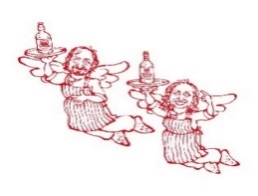 ROSE WINEGRENACHEFranceChase ‘Selladore’ | Provence	2020	£46.00Leoube ‘Secret de Leoube’ | Provence	2019	£81.00Ott ‘Clos Mireille’ | Provence	2019	£90.00Leoube ‘La Londe’ | Provence	2018	£101.00GRENACHE BLENDSSpainDido ‘La Solucio Rosa’ | Montsant | Grenache/Macabeo/Carinena/Syrah	2017	£61.00AustraliaCharles Melton ‘Rose of Virginia’ | Barossa Valley | Grenache/Shiraz/Cabernet	2015	£56.00PINOT NOIRNew ZealandFelton Road ‘Vin Gris’ | Central Otago	2016	£76.00NEGROAMAROItalyTormaresca ‘Calafuria’ | Salento, Puglia	2018	£38.00PINOT NOIREnglandSimpsons ‘Railway Hill’	| Kent	2020	£44.00GROPPELLO/MARZEMINO/SANGIOVESEItalyCa dei Frati ‘Rosa dei Frati’ | Lugana, Lombardy	2020	£44.00RED WINECABERNET SAUVIGNON & BLENDSFrance - BordeauxPontensac | Médoc	2013	£75.00Cantemerle | Haut-Médoc | 5éme Cru Classé	2014	£88.00Sociando-Mallet | Haut-Médoc	2004	£120.00Haut-Beausejour  | Saint Estèphe	2014	£70.00Cos D’Estournel  | Saint Estèphe | 2ème Cru Classé	1995	£350.00Gruaud-Larose  | Saint Julien | 2éme Cru Classé	2009	£200.00Talbot | Saint Julien | 4ème Cru Classé	2009	£220.00Grand-Puy-Lacoste | Pauillac | 5éme Cru Classé	2008	£170.00Duhart Milon | Pauillac|  4éme Cru Classé	2006	£189.00Batailley | Pauillac | 5éme Cru Classé	2000	£199.00Lafite-Rothschild | Pauillac | 1er Cru Classé	1989	£2300.00Kirwan | Margaux  | 3ème Cru Classé	2010	£190.00Kirwan | Margaux  | 3ème Cru Classé	2007	£140.00Lascombes | Margaux  | 2ème Cru Classé	2005	£220.00Margaux | Margaux | 1er Cru Classé	1985	£1250.00Domaine de Chevalier | Pessac-Léognan	2014	£155.00Haut-Bailly | Pessac-Léognan	2006	£220.00	1989	£320.00La Mission Haut Brion | Pessac-Léognan | 2éme Cru Classé	1999	£399.00Haut-Brion | Pessac-Léognan | 1er Cru Classé	1999	£795.00ItalySan Guido ‘Sassicaia’ | Bolgheri Sassicaia, Tuscany	2009	£385.00	2002	£399.00	1997	£485.00Antinori ‘Guado al Tasso’ | Bolgheri, Tuscany	2010	£250.00		2004	£250.00Castello di Rampolla ‘d’Alceo’ | Tuscany	2010	£325.00Antinori ‘Solaia’ | Tuscany	2001	£410.00ArgentinaZapata ‘Nicolas Catena Zapata’ | Mendoza	2006	£260.00ChileEmiliana ‘Coyam’ | Colchagua	2017	£63.00De Martino | Casablanca	2018	£42.00South AfricaRestless River ‘Main Road & Dignity’ | Upper Hemel-en-Aarde	2015	£130.00CABERNET SAUVIGNON & BLENDS CONT.USACanvasback | Red Mountain, Washington	2014	£110.00Rodney Strong | Sonoma County, California	2016	£59.00			Stag’s Leap ‘Cask 23’ | Napa Valley, California	2010	£340.00Harlan Estate | Napa Valley, California	2009	£1800.00Herb Lamb | Napa Valley, California	2001	£315.00	2000	£275.00Dominus | Napa Valley, California	1992	£440.00	1984	£450.00Shafer ‘Hillside Select’ | Stag’s Leap, Napa	2010	£800.00	2007	£890.00	2002	£890.00	1987	£600.00Inglenook ‘Rubicon’ | Rutherford, Napa	2010	£290.00AustraliaPlan B ‘GT’ | South Australia	2016	£41.00Grosset ‘Gaia’ | Clare Valley	2014	£100.00Balnaves | Coonawara	2014	£75.00Geoff Merrill ‘Reserve’ | Coonawara	2012	£82.00Parker Estate ‘First Growth Terra Rossa’ | Coonawara	1991	£190.00Yarra Yering ‘Dry Red Wine No.1’ | Yarra Valley, Victoria	2013	£175.00	2016	£150.00	CABERNET FRANCFranceCordelieres | Saumur-Champigny, Loire	2016	£45.00Guiberteau ‘Les Chapaudaises’ | Saumur, Loire	2017	£126.00Guiberteau ‘Les Arboises’ | Saumur, Loire	2016	£170.00Lamé Delisle Boucard | Bourgueil, Loire	2014	£39.00ItalyTrinoro | Tuscany	2010	£296.00USAI. Brand & Family | California	2015	£82.00BrazilValduga ‘Raizes’ | Campanha	2015	£40.00ArgentinaPulenta ‘Gran Cabernet Franc’ | Agrelo, Mendoza	2017	£85.00MERLOT & BLENDSFrance - Bordeauxl’Aurage | Cotes de Castillon	2013	£112.00	L’Hospitalet de Gazin | Pomerol	2012	£105.00	La Pointe | Pomerol	2009	£155.00Trigant de Boisset | Pomerol	2005	£99.00Vieux Château Certan | Pomerol	2002	£265.00Petrus | Pomerol	1994	£3400.00Angelus | Saint-Emilion | 1er Grand Cru Classé A	2004	£590.00Pavie | Saint-Emilion | 1er Grand Cru Classé A	2005	£699.00Cannon de Brem | Cannon-Fronsac	2005	£77.00ItalyMiani | Collio, Friuli	2015	£175.00	2016	£175.00Castello di Ama ‘l’Apparita’ | Tuscany	2011	£228.00Ornellaia ‘Masseto’ | Tuscany	2010	£1750.00Petrolo ‘Galatrona’ | Tuscany	2006	£190.00Fertuna ‘Messio’ | Maremma, Tuscany	2012	£89.00CroatiaMatosevic ‘Grimalda’ | Istria	2013	£76.00MALBEC & BLENDSArgentinaNorton ‘Lote La Colonia’ | Mendoza	2015	£92.00Norton ‘Gernot Langes’ | Mendoza	2015	£165.00Decero ‘Amano’ | Mendoza	2015	£102.00Cheval des Andes  | Mendoza	2015	£180.00Noemia 'A Lisa’ | Patagonia	2019	£59.00France Mas Del Perie ‘Les Acacias’ | Cahors	2017	£94.00Cosse et Maisonneuve ‘Le Combal’ | Cahors	2016	£58.00Cedre ‘Le Cedre’ | Cahors	2014	£115.00CARMENERE & BLENDSChileLapostolle ‘Clos Apalta’ | Colchagua Valley	2015	£200.00PINOT NOIRFrance – BurgundyMontille | Bourgogne Rouge	2014	£62.00Athenais | Irancy	2015	£110.00Armand Rousseau | Gevrey-Chambertin | 1er Cru ‘Lauvaux St Jacques’	2015	£575.00Tawse ‘En Pallud’ | Gevrey-Chambertin	2014	£125.00Trapet ‘Ostrea’ | Gevrey-Chambertin	2011	£140.00Maume | Gevrey-Chambertin	2009	£165.00Armand Rousseau | Gevrey-Chambertin | 1er Cru ‘Clos St Jacques’	2008	£1500.00Armand Rousseau | Charmes-Chambertin | Grand Cru	2015	£730.00Varoilles | Charmes-Chambertin | Grand Cru	2005	£295.00Armand Rousseau | Chambertin- Clos de Béze | Grand Cru	2015	£3500.00Dujac | Clos-Saint-Denis | Grand Cru	2011	£650.00Taupenot-Merme | Chambolle-Musigny	2014	£140.00Frederic Magnien ‘Couer des Pierre’| Chambolle-Musigny | 1er Cru ‘	2012	£145.00Georges Roumier | Chambolle-Musigny	2009	£490.00Ghislaine Barthod  | Chambolle-Musigny	2007	£180.00Georges des Vogüe | Musigny | Grand Cru	2010	£1350.00Chezeaux | Vosne-Romanée	2012	£144.00Dujac | Vosne-Romanée | 1er Cru ‘Aux-Malconsorts’	2011	£480.00Romanée-Conti | Richebourg | Grand Cru	2015	£2600.00Bertrand Machard de Gramont | Nuits-Saint-Georges |’Les Vallerots’	2005	£ 150.00Follin-Arbelet | Aloxe Corton | 1er Cru ‘Clos du Chapitre’	2011	£125.00Rapet | Aloxe Corton	2012	£ 93.00Follin-Arbelet | Corton-Bressandes | Grand Cru	2009	£215.00Lebreuil | Savigny-les-Beaune | 1er Cru ‘Aux Gravains’ 	2011	£ 79.00Bertrand Bachelet | Maranges | 1er Cru ‘La Fussiere’ 	2016	£ 89.00Montille | Volnay | 1er Cru ‘Les Taillpieds’	2013	£172.00Marquis d’Angerville | Volnay | 1er Cru ‘Champans’	2010	£260.00Comtes Lafon | Monthélie | 1er Cru ‘Les Duresses’	2015	£150.00Faiveley | Mercurey | 1er Cru ‘Clos des Myglands’	2018	£75.00GermanyThörle ‘Saulheimer Hölle’ | Rheinhessen	2016	£120.00Thörle ‘Saulheimer Probstey’ | Rheinhessen	2015	£110.00Bercher ‘Sasbacher Limburg’ | Baden	2014	£86.00PINOT NOIR CONT.AustraliaYabby Lake ‘Block 2’ | Mornington Peninsula	2015	£185.00	By Farr ‘Tout Pres’ | Geelong, Victoria	2016	£210.00Dawson James | Tasmania	2014	£130.00New ZealandHuia | Marlborough	2018	£68.00Ata Rangi ‘Crimson’ | Martinborough	2018	£70.00Schubert ‘Block B’ | Martinborough	2017	£100.00Bell Hill ‘Old Weka Pass Road’ | Canterbury	2016	£160.00USASine Qua Non ‘A Capella’ | Oregon	2000	£620.00Colene Clemens ‘Dopp Creek’ | Chahalem Mountains, Oregon	2017	£82.00Antica Terra ‘Ceras’ | Willamette, Oregon	2017	£199.00Antica Terra ‘Botanica’ | Willamette, Oregon	2017	£199.00Antica Terra ‘Antikythera’ | Willamette, Oregon	2017	£260.00Cristom ‘Mt. Jefferson’ | Willamette, Oregon	2018	£85.00Williams Seylem ‘Foss Vineyard’ | Russian River Valley, California	2014	£185.00Au Bon Climat | Santa Barbara, California	2018	£76.00Chanin ‘Los Alamos’| Santa Barbara, California	2018	£115.00Chanin ‘Sandford & Benedict’ | Santa Barbara, California	2016	£150.00ChileMorande | Casablanca	2018	£39.00South AfricaStorm ‘Vrede’ | Hemel-en-Aarde Valley	2018	£ 90.00GAMAYFranceAnthony Thevenet | Chenas, Beaujolais	2018	£72.00SYRAH/SHIRAZ & BLENDSFrance - RhoneGuigal ‘Château D’Ampuis’ | Côte Rotie	2010	£250.00Guigal ‘La Turque’ | Côte Rotie	2004	£375.00	1993	£390.00	1992	£390.00Guigal ‘La Landonne’ | Côte Rotie	1993	£430.00Bernard Faurie | Hermitage	2014	£160.00Chapoutier ‘Pavillon’ | Hermitage	1999	£330.00Colombier | Hermitage	1996	£225.00Bruyeres ‘Beaumont’ | Crozes-Hermitage	2017	£62.00Clape | Cornas	2014	£170.00Allemand ‘Reynard’ | Cornas	2013	£375.00Coulet ‘Brise Cailloux’ | Cornas	2013	£89.00Clape ‘Vin de Amis’ | Vin de France	2018	£ 86.00Williams Chase ‘Quercus’ | Luberon	2015	£57.00SpainCastillo Perelada ‘Finca Garbet’ | Empordá	2005	£240.00	2004	£265.00AustraliaJohn Duval ‘Entity’ | Barossa Valley	2018	£79.00Yarra Yering ‘Dry Red Wine No.2’ | Yarra Valley, Victoria	2015	£150.00Jasper Hill ‘Georgia’s Paddock’ | Heathcote, Victoria	2015	£150.00 South AfricaBlankBottle ‘Wolf Alaser’ | Western Cape	2017	£86.00Mullineaux ‘Schist’ | Swartland	2014	£180.00Sadie Family Wines ‘Columella’| Swartland	2008	£185.00USAL’Ecole 41 | Columbia Valley, Washington	2014	£54.00Gramercy Cellars ‘Lower East’ | Columbia Valley, Washington	2014	£72.00Gramercy Cellars ‘Lagniappe’ | Columbia Valley, Washington	2013	£140.00Sine Qua Non ‘Ratsel’ | Ventura, California	2016	£680.00Sine Qua Non ‘Trouver L’Arene’ | Ventura, California	2015	£680.00Sine Qua Non ‘B20’ | Ventura, California	2008	£890.00Alban Vineyards ‘Reva’ | Edna Valley	2013	£175.00ChileLapostolle ‘Cuvée Alexandre’ | Colchagua	2015	£48.00GRENACHE & BLENDSUSASine Qua Non ‘Dirt Venacular’ | Ventura, California	2016	£680.00Sine Qua Non ‘Le Chemin Vers L'Heresie’ | Ventura, California	2015	£680.00Le P’tit Paysan ‘Le Petit Pape’ | Central Coast	2016	£68.00France Montirius ‘La Muse Papilles’ | Cotes du Rhone	2015	£ 41.00Château de Fonsalette | Cotes du Rhone	2003	£399.00Beaucastel | Châteauneuf-du-Pape	2008	£155.00Henri Bonneau ‘Réserve des Célestins’ | Châteauneuf-du-Pape	2006	£700.00Le Vieux Donjon | Châteauneuf-du-Pape	1990	£225.00Saint Cosme ‘Valbelle’ | Gigondas	2009	£168.00Montirius ‘Garrigues’ | Vacqueras	2016	£ 54.00Château Simone | Palette, Provence	2014	£125.00SpainAlvaro Palacios ‘Finca Dofi’ | Priorat	2017	£125.00Clos Mogador | Priorat 	2009	£175.00	2007	£200.00	2003	£220.00Clos Martinet | Priorat	2000	£180.00MOURVEDRE USAGramercy Cellars ‘L’idiot du Village’ | Walla Walla, Washington	2015	  £92.00CINSAULT & BLENDSSouth AfricaBadenhorst ‘Secateurs’ | Swartland	2018	  £41.00Blank Bottle ‘Retirement @ 65’ | Darling	2019	  £70.00PETIT VERDOTArgentinaDecero ‘Mini Ediciones’ | Agrelo, Mendoza	2014	£63.00NEBBIOLOItalyLuigi Oddero | Langhe	2015	£62.00Massolino | Barolo	2016	£109.00Elio Altare | Barolo	2016	£150.00Aldo Conterno ‘Cicala’ | Barolo	2012	£220.00 Vietti ‘Castigleone’ | Barolo	2009	£155.00Roberto Voerzio ‘Fossati Casa Nere 10 anni’ | Barolo | Riserva	2008	£355.00Guiseppe Mascarello ‘Monprivato’ | Barolo	2006	£290.00Elio Altare ‘Cerretta’ | Barolo	2005	£315.00Paolo Scavino ‘Bricco Ambrogio’ | Barolo	2003	£175.00Aldo Conterno ‘Gran Bussia’ | Barolo | Riserva	1995	£495.00 Pio Cesare | Barbaresco	2014	£130.00Gaja | Barbaresco	2009	£360.00	1964	£280.00SCHIOPPETTINOItalyRonco del Gnemiz | Friuli-Venezia Giulia	2018	£88.00BARBERAItalyCantina di Nizza ‘Le Pole’ | Asti, Piedmonte	2018	£29.00LAGREINItaly Terlan ‘Gries’ | Alto Adige	2018	£54.00DOLCETTOItalyGiacomo Fenocchio | Alba, Piedmonte	2018	£43.00AustraliaAlpha Box & Dice ‘Dead Winemakers Society’ | Adelaide Hills	2015	£53.00CORVINAItalyAllegrini | Valpolicella Superiore	2019	£43.00Romano dal Forno | Valpolicella Superiore	2008	£180.00	1999	£250.00Masi ‘Riserva di Costasera’ | Amarone della Valpolicella	2013	£145.00Allegrini | Amarone della Valpolicella	2015	£175.00Allegrini ‘La Grola’ | Veronese IGT	2017	£68.00NERO D’AVOLAItalyAngelo | Sicily	2018	£29.00Zisola | Noto	2017	£49.00Planeta ‘Santa Cecilia’ | Sicily	2016	£79.00SANGIOVESE & BLENDSItalyFertuna ‘Hartnett Holder & Co’ | Maremma, Tuscany	2016	£34.00 Montevertine ‘Le Pergole Torte’ | Tuscany	2015	£175.00Antinori ‘Tignanello’ | Tuscany	2009	£275.00		1997	£375.00Fontodi ‘Flaccianello’ | Tuscany	2010	£230.00Selvapiana | Chianti Rufina, Tuscany	2018	£43.00Fontodi | Chianti Classico, Tuscany	2017	£70.00Fontodi ‘Vigna delF Sorbo’ | Chianti Classico, Tuscany | Riserva	2010	£175.00Felsina ‘Colonia’ | Chinati Classico, Tuscany | Gran Selezione	2009	£160.00Ciacci Piccolomini D’Aragona | Brunello di Montalcino, Tuscany 	2014	£100.00La Serena | Brunello di Montalcino, Tuscany	2013	£150.00 Casse Base ‘Soldera Toscana IGT’ | Brunello di Montalcino, Tuscany	2011	£940.00San Polino | Brunello di Montalcino, Tuscany | Riserva	2007	£195.00Casse Base ‘Soldera’ | Brunello di Montalcino, Tuscany | Riserva	2006	£1000.00Ciacci Piccolomini D’Aragona | Brunello di Montalcino, Tuscany | Riserva	2006	£390.00	2001	£475.00	1997	£550.00Salchetto | Nobile di Montepulciano, Tuscany	2016	£60.00Goccia ‘Nodo’ | Umbria	2012	£39.00 Goccia ‘Nesso’ | Umbria	2013	£59.00 Ciu Ciu ‘Bacchus’ | Rosso Piceno, Marche	2017	£32.00 PRIMITIVO/ZINFANDELItalyTormaresca ‘Neprica’ | Salento, Puglia	2018	£42.00Visconti della Rocca | Salento, Puglia	2018	£30.00USADecoy | Sonoma County, California	2017	£75.00Seghesio | Sonoma County, California	2017	£65.00Ridge ‘Lytton Springs’| Dry Creek Valley, California	2018	£115.00Ridge ‘Geyserville | Alexander Valley, Sonoma, California	2018	£115.00South AfricaCraig Hawkins | Swartland	2015	£44.00AGLIANICOItalyPiano del Cero | Vulture, Campania	2018	£72.00Quintadecimo | Taurasi | Riserva	2009	£175.00AustraliaAlpha Box & Dice ‘Xola’ | McLaren Vale	2017	£69.00FRAPPATOItalyPlaneta | Sicily	2018	£45.00TEMPRANILLOSpainRoda ‘Sela’ | Rioja	2016	£43.00Marques de Murrietta | Rioja | Reserva	2015	£57.00Benjamin Romeo ‘Predicador’ | Rioja	2008	£84.00La Rioja Alta ‘890’ | Rioja | Gran Reserva	2005	£205.00Artadi ‘Pagos Viejos’ | Rioja	2001	£165.00La Horra ‘Corimbo’ | Ribera del Duero	2014	£68.00Pingus ‘Flor de Pingus’ | Ribera del Duero	2010	£199.00Pesquera | Ribera del Duero | Reserva	1999	£150.00Vega Sicilia ‘Unico’ | Ribera del Duero	1962	£1999.00AustraliaMcHenry Hohnen ‘Tiger Country’ | Margaret River	2014	£60.00S.C Pannell | Mclaren/Langhorn	2016	£54.00MENCIASpainDescendientes de Palacios ‘Villa de Corullon’ | Corullon	2017	£99.00Jose Antonio García ‘Unculin’ | Bierzo	2016	£44.00Dominio do Bibei ‘Lalama’ | Ribera Sacra	2015	£62.00PortugalPrunus | Dao	2017	£39.00CALLETSpainAnima Negra ‘AN/2’ | Mallorca	2017	£60.00CRIOLLAArgentinaCadus | Mendoza	2017	£48.00BONARDAArgentinaNieto Senetiner | Mendoza	2014	£64.00TOURIGA NACIONAL & BLENDSPortugalDuas Quintas ‘Reserva’ | Douro	2015	£82.00Herdade Do Peso ‘Reserva’ | Alentejo	2015	£64.00SWEET & FORTIFIED WINE BY THE GLASS 	SWEET 	75ML GLASSMoscato | Cascinone ‘Vendemmia Tardiva’ | Piedmont, Italy	2015	£10.50Mataro | Alta Alella | Catalunya, Spain	2018	£12.00Pinot Noir | Becker ‘Eiswein’ | Pfalz, Germany	2018	£13.50Garganega |Pieropan ‘Le Colombare’ | Soave, Italy	2016	£15.00Semillon | Chateau Climens | Sauternes, France	2013	            £15.00Trebbiano | Isole e Olena ‘Vin Santo’ | Chianti Classico, Italy	2007	£17.00Semillon | Chateau d’Yquem | Sauternes, France	2008	£50.00	SHERRY		75ML GLASSLustau | Fino 	NV	£6.50Lustau ‘Emilin’ | Moscatel | Solera Reserva	NV	£8.00Lustau ‘San Emilio’ | Pedro Ximénez | Solera Reserva	NV	£8.00	PORT		75ML GLASSQuinta de la Rosa | Late Bottled Vintage	2015	£9.50Quinta do Infantado | Tawny	10YO	£10.00FORTIFIED BOTTLESPORTPortugalQuinta de la Rosa | Late Bottled Vintage                                             	 50cl	2015	£58.00Wiese & Krohn | Colheita		1961	£255.00Quinta do Infantado | Tawny                                                                	 Half	10YO	£38.00Warre’s | Vintage		1983	£175.00SHERRYSpainLustau ‘Puerto Fino’ | Fino	Half	NV	£30.00Lustau | Manzanilla	Half	NV	£35.00Lustau ‘Almacenista Vides’ | Palo Cortado                                         	50cl	NV	£74.00Lustau | Moscatel	Half	NV	£32.00Lustau | Pedro Ximenés	Half	NV	£38.00SWEET BOTTLESSEMILLON/SAUVIGNON BLANCFranceRieussec | Sauternes | 1er Cru Classé		2011	£160.00		2008	£170.00Yquem | Sauternes | 1er Cru Classé Superieur	Half	2008	£225.00Yquem | Sauternes | 1er Cru Classé Superieur		1990	£550.00		1982	£720.00Guiraud | Sauternes | 1er Cru Classé		2001	£175.00                                                                                         	 Half	2009	£75.00Climens | Sauternes | 1er Cru Classé		2013	£130.00PETIT MANSENG France Dagueneau ‘Les Jardin des Babylones’ | Jurançon	 50cl	2008	£150.00ItalyOrnus dell’Ornellaia | Tuscany                                               	Half	2009	£140.00MUSCAT BLANC A PETITS GRAINSItalyLa Spinetta ‘Bricco Quaglia’ | Moscato d’Asti | Frizzante		2016	£41.00Cascinone ‘Palazzina’ | Moscato d’Asti | Vendemmia Tardiva            	 Half	2016	£30.00MALVASIA/TREBBIANOItalyIsole e Olena ‘Vin Santo’ | Chianti Classico	Half 	2008	£77.00GARGANEGAItalyPieropan ‘Recioto di Soave’ | Soave Classico                                   	50cl	2016	£73.00CORVINA/RONDINELLAItalyGiovanni Allegrini ‘Recioto della Valpolicella’ | Valpolicella 	50cl	2015	£84.00WELSCHRIESLINGAustriaKraacher No.8 | Burgenland| Trockenbeerenauslese                         	Half	2005	£79.00RIESLINGGermanyGöttelmann ‘Rheinberg’ | Nahe, Germany                                              	 50cl	2017	£76.00J J Prum ‘Wehlener Sonnenheur’| Mosel, Germany | Auslese                  	Half	2014	£50.00DESSERT BOTTLES CONT.PINOT NOIRGermanyBecker ‘Eiswein’ | Pfalz, Germany                                                          	Half	2018	£72.00SAUVIGNON BLANCNew ZealandGiesen ‘The Brothers’ | Marlborough, New Zealand	Half	2013	£59.00ChileErrazuriz ‘Late Harvest’ | Casablanca,                                     	Half	2013	£59.00GRENACHE BLANCUSABonny Doon ‘Vinferno’ | Arroyo Secco, California                            	Half	2013	£58.00CABERNET FRANCCanadaIniskillin ‘Icewine’ | Niagra Peninsula                                                	Half	2016	£125.00FURMINTHungaryDereszla ‘5 Puttonyos’ | Tokaji                                           	50cl	2016	£70.00CHENIN BLANCSouth AfricaMullineaux ‘Straw Wine | Swartland, South Africa                            	 Half	2017	£ 80.00New ZealandMt Difficulty ‘Long Gully’ | Otago , New Zealand                                              		2016	£52.00MATAROSpainAlta Allela ‘Dolc Mataro’ | Catalunya, Spain	Half	2018	£ 42.00PINOT GRISFrancePierre Frick ‘Selection de Grain Nobles’ | Alsace, France	Half	2016	£ 65.00MAGNUMS OF CHAMPAGNENON-VINTAGEAyala ‘Brut Majeur’			NV	£120.00Bollinger ‘Speical Cuvée’		NV	£240.00Ruinart ‘Blanc de Blancs’		NV	£290.00Billecart-Salmon ‘Rose’		NV	£260.00VINTAGEMoet et Chandon ‘Dom Perignon’	1990	£890.00Salon ‘Le Mesnil Blanc de Blancs’	1999	£1000.00 MAGNUMS OF WHITECHARDONNAYFranceJean Baptist Ponsot ‘En Bas de Vauvry’ | Rully, Burgundy		2014	£118.00	New ZealandPegasus Bay | Central Otago	2008	£165.00USAMontelena | Napa, California	2009	£220.00SAUVIGNON BLANCFranceSuduiraut ‘S’ | Bordeaux	2014	£140.00ItalyMiani |Collio, Friuli	2018	£ 200.00SANGIOVESEItalyFertuna ‘Hartnett Holder & Co’ | Tuscany | Sangiovese/Sauvignon	2018	£70.00BACCHUSEnglandCastlewood ‘Devon Minnow’ | Devon	2018	£90.00GARGANEGAItalyPieropan ‘Calvarino’ | Soave, Veneto 	2018	£ 140.00MAGNUMS OF ROSEGRENACHEFranceOtt ‘Clos Mireille’ | Provence, France 	2017	£172.00MAGNUMS OF REDCABERNET SAUVIGNON & BLENDSFranceLeoville-Poyferre | Saint Julien, Bordeaux, France | 2éme Cru Classe	2000	£495.00ItalySan Guido ‘Sassicaia’ | Bolgheri Sassicaia, Tuscany, Italy        Double Magnum	1994	£1450.00San Guido ‘Guidalberto’ | Bolgheri, Tuscany, Italy                      	2017	£180.00USAShafer ‘Hillside Select’ | Stag’s Leap, Napa, California	2008	£1750.00Inglenook ‘Rubicon’ | Rutherford, Napa, California	2012	£520.00ChileChadwick ‘Sena’ | Aconcagua                    	2010	£290.00South AfricaBlank Bottle ‘B.I.G’ | Wetsern Cape                    	2017	£160.00SYRAH/SHIRAZ & BLENDSFranceGraillot ‘La Guiraude’ | Crozes-Hermitage	2015	£196.00	USASean Thackery ‘Orion’ | Napa Valley, California	2013	£490.00GRENACHE & BLENDSFranceLe Vieux Donjon | Châteauneuf-du-Pape, Rhone, France	2010	£325.00CORVINAItalyAllegrini ‘La Grola’ | Veneto                                                  	2014	£145.00SANGIOVESE & BLENDSItalyFertuna ‘Hartnett Holder & Co’ | Maremma, Tuscany, Italy            	2016	£68.00TEMPRANILLOSpainMurrietta ‘Castillo Ygay Gran Reserva’ | Rioja, Spain	1980	£760.00Vega Sicilia ‘Unico’ | Ribera del Duero, Spain	1994	£1500.00PINOT NOIRNew ZealandHuia | Marlborough            	2016	£130.00